ЮБИЛЕЙНЫЙ ВЫПУСК «КУБАНСКОГО СБОРНИКА»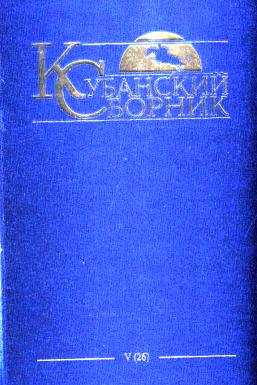  Кубанский сборник [Текст] : сб. науч. статей и материалов по истории края / под науч. ред. О.В. Матвеева, Г.В .Кокунько. – Краснодар: Книга. −  Т. 5 (26). − 2014. − 496 с. : ил. Семь лет назад при поддержке фонда «Вольное Дело» Олега Дерипаски в рамках программы «Историко-культурное наследие Кубани» был возобновлён выпуск «Кубанского Сборника»  − издававшегося до революции Кубанским казачьим войском альманаха материалов по истории и культуре Кубани. Первые уже выпущенные четыре тома получили высокую оценку историков, краеведов, казачьих организаций.Летом этого года в Краснодаре вышел в свет очередной − 5-й с момента возобновления и 26-й по общему счёту (считая выходившие до 1917 года книги) − том «Кубанского сборника». Подготовка и печать осуществляются краевым издательством «Книга», редактор издания − доцент КубГУ, к.и.н. О.В. Матвеев.Большая часть двухтысячного тиража очередного «Кубанского Сборника» традиционно передана в дар муниципальным и учебным библиотекам Кубани. Появился пятый том и у нас. Как и четыре предыдущих тома, книга объёмом 500 страниц содержит целый ряд статей по истории края (включая её античный и средневековый периоды) и кубанского казачества, о культуре и наследии населяющих современную Кубань народов,  очерки об известных кубанцах и сегодняшней жизни края, редкие архивные материалы.Не обошли создатели Сборника и юбилейную дату – 100-летие Первой мировой войны, опубликовав материалы, в которых прослеживается боевой путь 11-го Кубанского пластунского батальона по документам Госархива Краснодарского края. В списке «Сведения об убитых, умерших и пропавших без вести нижних чинах и офицерах этого батальона много каневчан, новоминчан и много других наших земляков, среди них Байда Федот, Близнюк Никифор, Голуб Матвей, Душенко Иван.Есть упоминания в Сборнике и о наших казаках станицы Новодеревянковской, Новоминской, Привольной. Опубликованы они в архивных  материалах «Новые данные о восстании и походе казаков станиц Ейского отдела на Ейск в конце апреля – начале мая 1918 г.». Изучая драматические страницы формирования единого этнокультурного пространства нашего общего дома – Северного Кавказа, авторы сборника уделили внимание сюжетам, сближавшим наши народы на протяжении столетий. Это стало необходимым для формирования позитивных образов этносов и культур региона.  Таким образом в разделе Сборника «Очерки наших дней» появилась статья нашего земляка, редактора газеты «Кировец» Н.А.Султханова «Не стреляй в меня, брат!».  В нём автор, описывая свой воскресный поход на рынок, развернул целое повествование о жителях многонациональной станицы Новоминской, найдя для каждого доброе слово, здороваясь то на грузинском языке «Гамарджоба», то на немецком – «Гутен таг», а  при встрече с казаком раздалось «Слава Кубани!». Ноха Алаудинович напомнил нам, что все мы – одной крови, и будем жить ещё лучше, если сохраним добрососедские отношения. Ответим же ему на его родном языке «Баркалла, дагардийца!». Большой интерес представляет также статья А.И.Зудина  «Дэ козак топором ны рубае, дивка косу ны заплитае…». В ней рассказывается об окказиональных обрядах в станицах Кореновского района. К этим обрядам относятся обливания водой при засухе, привороты, наведение порчи на человека или животное. Невозможно читать без содрогания статью Н.И. Бондаря «Код смерти: антропология голода 1932-1933 гг.» об искусственном голоде, охватившем наиболее хлебородные районы Советского Союза. Голод привёл общество к драматичным и фатальным для общества последствиям. Дословно цитируются воспоминания выживших в этом аду людей. В заключительном разделе тома, как всегда, представлена информация о недавно вышедших книгах по истории края. Необходимо отметить, что  методическим отделом краевого Департамента образования «Кубанский сборник» рекомендовано включить в список обязательной литературы по курсу кубановедения. Редактор-составитель сборника, доктор исторических наук, О.В. Матвеев подчеркнул значительную роль издания в этнокультурном воспитании кубанцев, прежде всего молодёжи: «Мы стремимся к тому, чтобы Сборник будил мысль, заставлял думать, воспитывал подлинный патриотизм, любовь к родной земле и Отечеству!..».Обзор материалов Сборника подготовила Тимошина Т.И., зав сектором краеведческой библиографии МЦБ